                                                                                                                            	  ROUTINE 		 URGENT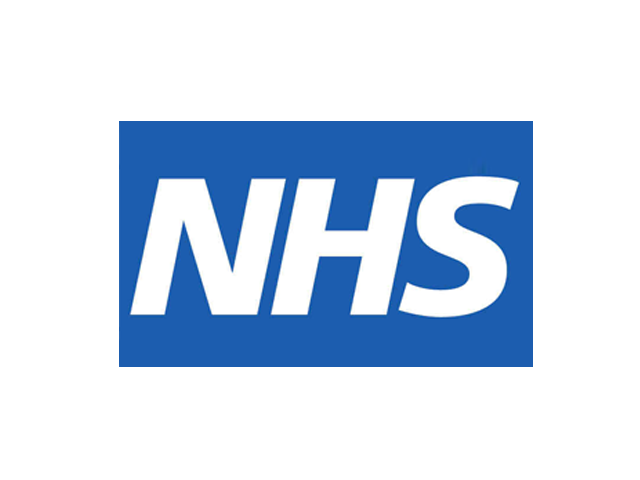 BREAST SCANAXILLA SCANTHYROID SCANUNDER 18 CANCER KNOWN SITEPatient title & full name:Male:   [   ]                 Female: [   ]Male:   [   ]                 Female: [   ]NHS Number:D.O.B:Address:Tel:MobilePostcode: Email:(NAME AND ADDRESS IN ORDER TO RECEIVE REPORT)(NAME AND ADDRESS IN ORDER TO RECEIVE REPORT)REFERRER’S STAMPName:Address:Postcode:Telephone:Fax:Email:ULTRASOUND SCAN REQUESTED(PLEASE TICK ALL THAT APPLY)ULTRASOUND SCAN REQUESTED(PLEASE TICK ALL THAT APPLY)CLINICAL INFORMATION / CLINICAL QUESTION TO BE ANSWERED:Abdomen:Abdomen & Pelvis:Pelvis:Pelvis/ Transvaginal (TV):Urinary Tract (KUB):KUB & Prostate:Musculoskeletal (MSK):Testes:Hernia: Other:Special Requirements:Mobility assistance:Other: